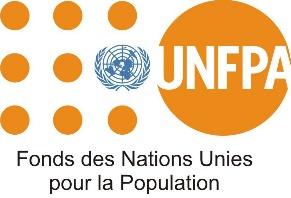 PROGRAMME DE STAGE AFFIRMATIFTERMES DE RÉFÉRENCECOMMUNICATION ET PLAIDOYERINTRODUCTIONL'UNFPA est la principale agence des Nations Unies qui œuvre pour un monde où chaque grossesse est désirée, chaque accouchement est sûr et où le potentiel de chaque jeune est épanoui. Le nouveau plan stratégique de l'UNFPA (2022-2025) se concentre sur trois résultats transformateurs : mettre fin aux décès maternels évitables ; mettre fin aux besoins non satisfaits de planification familiale ; et mettre fin à la violence basée sur le genre et aux pratiques néfastes. Dans un monde où les droits de l'homme fondamentaux sont menacés, nous avons besoin d'un personnel qui possède le principe et éthique, qui incarne les normes et standards internationaux et qui les défend avec courage et avec pleine conviction.Le Fonds des Nations pour la Population (UNFPA) au Mali présente son Programme de Stage Affirmatif. Ce programme vise à constituer une équipe pluridisciplinaire en dehors de toute considération de race ou de religion et sans discrimination de genre, d’orientation, de niveau social et d’origine.Dans l’optique de “ne laisser personne de côté”, le programme encourage activement la candidature d’étudiants issus de groupes sociaux défavorisés, en particulier les personnes vivant avec un handicap, les personnes déplacées, les migrants, et les PVVIH, pour des formations et expériences professionnelles enrichissantes. En outre, le programme vise à surmonter la perception d’une ONU élitiste, en s’ouvrant à la génération du millénaire, tout en prônant l'inclusion et la diversité.L’UNFPA Mali cherche à intégrer les questions de la jeunesse dans le développement national et les stratégies de réduction de la pauvreté. En encourageant la participation de jeunes d’horizons divers et surtout vulnérables, le Fonds vise à intégrer une perspective de la jeunesse dans l’élaboration et la mise en œuvre du programme.CRITÈRES D’ÉLIGIBILITÉPour adhérer au Programme de Stage Affirmatif, le candidat devra exprimer son intérêt lors de l’appel à candidature pour l’un des stages dans les différents domaines thématiques liés au mandat de l'UNFPA. Au moment de la demande, les candidats doivent être au moins en fin de premier cycle universitaire dans le domaine indiqué. Le programme recherche et encourage activement l’application d'étudiants appartenant à des groupes de personnes défavorisées et vulnérables de la société.DURÉE DU STAGELe programme accueille 15 stagiaires dans différentes équipes de l'UNFPA (communication, humanitaire, genre, santé maternelle, planning familial, bureau de représentation, opérations/finances, jeunesse) pour une période de six mois.DOMAINES THÉMATIQUES COUVERTS PAR LE STAGE ET RESPONSABILITÉS (COMMUNICATIONS)Le stage porte sur les domaines du partenariat, plaidoyer, de la communication pour le développement et des médias sociaux ;Le stagiaire appuie d’une façon globale le bureau de l’UNFPA au Mali en matière de communication ;Le stagiaire effectue son mandat dans le cadre d’une responsabilité partagée avec son encadreur au sein de l’équipe ; Le stagiaire bénéficie d’un encadrement professionnel en vue d’une expérience d'apprentissage riche ;Le stagiaire participera à la création et programmation des contenus quotidiens sur les réseaux sociaux, notamment sur Facebook, Twitter, Instagram, YouTube et le site web ;Le stagiaire participe à l'élaboration de rapports, de contenus et d'autres supports de communication ;Le stagiaire participe à des activités de formation et de renforcement de capacités ;L’encadreur l’aide à se familiariser avec le travail de l’UNFPA Mali de façon générale et, en particulier, avec le travail de l’UNFPA Mali dans les domaines de la communication et du plaidoyer.ASPECTS FINANCIERSSemblable à d’autres programmes de stages du Système des Nations Unies (SNU), le Programme de Stage Affirmatif n'est pas considéré comme un emploi et n'est donc pas rémunéré. Donnant la priorité à la sécurité, le programme offre cependant une allocation de mobilité mensuelle de 65 853,75 FCFA pour s'assurer que les participants ont la possibilité de couvrir certains frais de déplacement, de leur domicile au bureau de l’UNFPA Mali.ENVIRONNEMENT DE TRAVAILLe stagiaire évolue dans un environnement marqué par un dialogue ouvert continu et une participation active au sein de l’institution.Les stagiaires sont traités en égaux. Ils collaborent avec le personnel et participent aux réunions, tant à l’intérieur qu’à l'extérieur du bureau. Ils sont encouragés à exprimer leurs opinions et leurs contributions sont reconnues à leur juste valeur.Le Programme de Stage Affirmatif permet de mieux connaître les groupes vulnérables, de renforcer leur créativité et leur capacité d’innovation dans le cadre du travail de l’UNFPA au Mali au quotidien. Il renforce la culture de la diversité et contribue à l’établissement d’un environnement chaleureux et collaboratif.ENTRE AUTRES RECOMMANDATIONS • Le Programme de Stage Affirmatif requiert une large diffusion de l'appel à candidature afin d’atteindre le maximum de groupes de la société.• Le programme est flexible et adaptable pendant les heures de travail normales (8h-17h). Une activité de stage ne dépasse généralement pas 4 heures par jour et peut être organisée sur une base AM/PM conformément au programme d’études des participants.DOSSIER DE CANDIDATURELes candidats-es intéressés-es devront constituer un dossier de candidature comprenant une lettre de motivation, un curriculum vitae et les coordonnées pour un contact rapide.CONDITION D’ENVOI DE LA DEMANDELes dossiers de candidature doivent être renseignés avec objet « Stagiaire en Communication et Médias Sociaux » à travers le formulaire en ligne disponible sur le portail des offres d’emploi du site web suivant : mali.unfpa.org, au plus tard le 22 Juin 2023 à 00 heure.